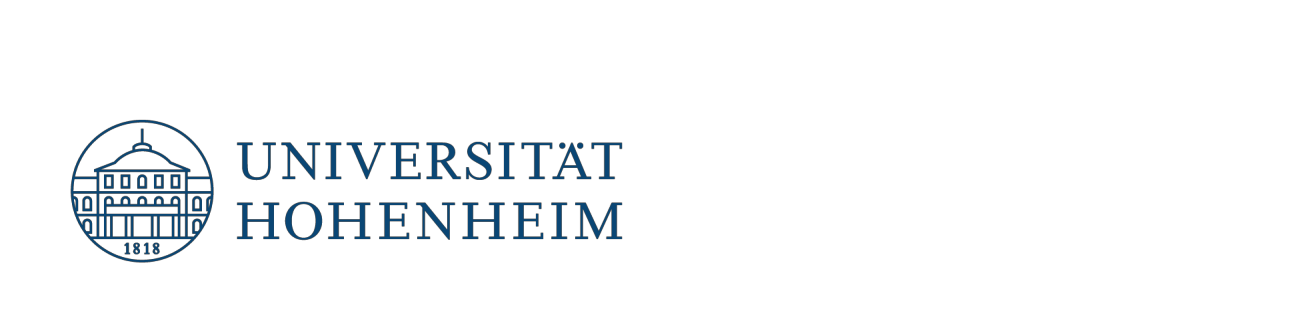 Faculty of Agricultural SciencesExamination CommitteesLearning Agreement*Module selection at the host universityIf ECTS credits are not used at the host university, please include information on workload calculation and credit allocation at the host university with the application.* This Learning Agreement is only for students who are not doing their semester abroad under the ERASMUS+ program. A review before the time abroad is not mandatory. Checking what work can be recognized can also take place after the period abroad. After the student signs the agreement, it must be submitted to the Examinations Office and from there to the examination committee.Requested recognition in place of compulsory modules in Hohenheim► This section must only be completed if coursework and examinations are to be recognized as compulsory modules!(For recognition in place of a compulsory module, at least 75% of the competences acquired must correspond to those of a Hohenheim compulsory module in the student's own degree program. For the compulsory module to be recognized, no work may have already been done in Hohenheim.) Please attach documentation that can be used to assess this equivalency. Requested recognition in place of semi-elective (WP) and elective (W) modules in Hohenheim (For recognition in place of a semi-elective module, the competences acquired must be suited to the selected specialization or profile. Please attach appropriate documentation.) 
(For recognition in place of an elective module, the level of the competences acquired must correspond to those of the level of the student's own degree program. Please attach appropriate documentation.) 3. AgreementDate, student’s signature attesting to the correctness of the information providedProvided that the coursework and examinations listed above is submitted to the Examinations Office together with this Learning Agreement upon return, the coursework and examinations will be recognized as noted above.Date, signature from the chair of the examination committee for recognition  Course codeCourse codeModule Titles at the University of HohenheimECTSCredits
Will be recognizedWill
NOT be recognizedHost universityHohenheimModule Titles at the University of HohenheimECTSCredits
Will be recognizedWill
NOT be recognizedTotal number of credits according to the host university’s system:Total number of credits according to the host university’s system:Total number of credits according to the host university’s system:This corresponds to a total number of ECTS credits:This corresponds to a total number of ECTS credits:This corresponds to a total number of ECTS credits:Course code at the host universityCourse title at the host universityRecognition as
(WP or W)ECTSCredits
Will be recognizedWill
NOT be recognizedTotal number of credits according to the host university’s system:Total number of credits according to the host university’s system:Total number of credits according to the host university’s system:This corresponds to a total number of ECTS credits:This corresponds to a total number of ECTS credits:This corresponds to a total number of ECTS credits: